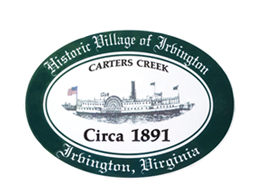 THE TOWN OF IRVINGTONJOINT TOWN COUNCIL & PLANNING COMMISSION PUBLIC HEARINGIRVINGTON BAPTIST CHURCH, IRVINGTON, VAThursday, January 12, 2023; 5:30PM Preliminary AgendaSwearing in Ceremony of Town Council MembersCall to order – Tom ChapmanRoll Call of Planning CommissionRoll Call of Town CouncilApproval of AgendaPlayground Committee Presentation – G. del RioProposed CUP #2022.HoneyProposed CUP #2022.TidesFarmProposed CUP #2022.Hillenbrand to operate a Short Term Rental to be located at 81 Carters Creek RoadProposed CUP #2022.Kindle to operate a Short Term Rental located to be located at 277 Steamboat RoadAdjournment